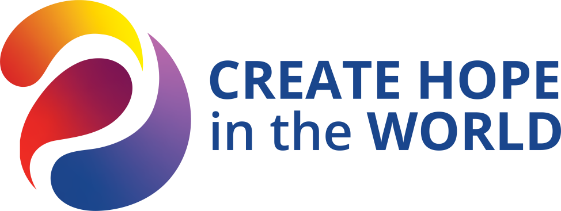 Assistant Governor TrainingFebruary 10-11Hilton Garden Inn – 5th Floor Lounge, Bartlesville, OK 	8:00 – 8:50 am     Breakfast and Fellowship	8:50 – 9:00 am     Pledge of Allegiance 	        John Rains, DG Nominee Designate      Inspirational Moment	        Pam Crawford , District Governor Elect		 	      Four Way Test		        Warren Lovinger, DG Nominee 	9:00 – 9:20 am     Welcome			        PDG Jayne Lowe, District Trainer				       Lollipop Moments Video	9:20 – 9:45 am     The Year Ahead                  Theme Video 		         Pam Crawford, District Governor Elect	9:45 – 10:25 am    Expense Reports		         Cole Adamson, District Administrator		(20 min each)       Assistant Governor visits       Pam Crawford, District Governor Elect		10:25 – 10:40 am   Break	10:40 – 11:40 am    Membership Leads		PDG Jayne Lowe, District Membership Chair		(20 min each)	        2023-24 District Grants        Pam Crawford, District Governor Elect			        Public Image			Wally Bloss, District Public Image Chair11:40am -Noon      Expectations of an Assistant Governor (in AGC groups)	12:00 – 1:00 pm     Lunch and Fellowship 	1:00 – 1:30 pm       Care and Feeding of the DG	Cathy Webster, District Governor1:30 – 2:00pm	       Care and Feeding of the AG     Pam Crawford, District Governor Elect	2:00 – 2:15 pm       Break	2:15 – 2:45 pm       Leadership			Pam Crawford, District Governor Elect       First Follower	2:45 – 3:00 pm      Wrap-up & Next Steps		Pam Crawford, District Governor Elect		